南京明辉建设集团宁明辉字【2016】60号转发市建委关于印发《2016年今冬明春建筑施工火灾防控工作实施方案》的通知公司各部门、项目部：现将南京市城乡建设委员会《关于印发2016年今冬明春建筑施工火灾防控工作实施方案的通知》（宁建质字【2016】522号）文转发给你们，请认真遵照执行。南京明辉建设集团   二〇一六年十一月十八日主题词：建筑施工  火灾防控  方案  通知抄报：公司总经理  副总经理南京明辉建设集团综合办公室印发                                    2016年11月18日印发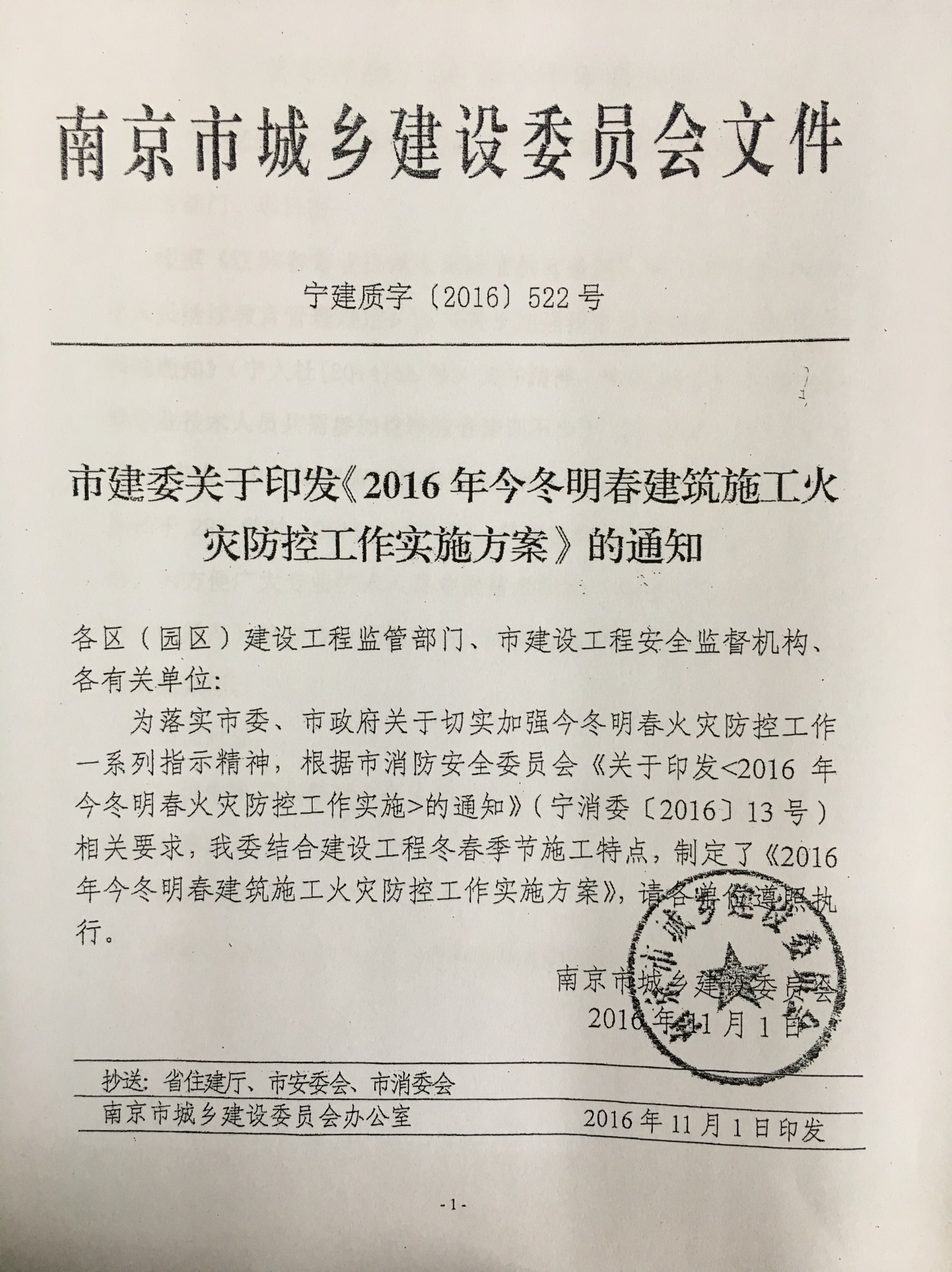 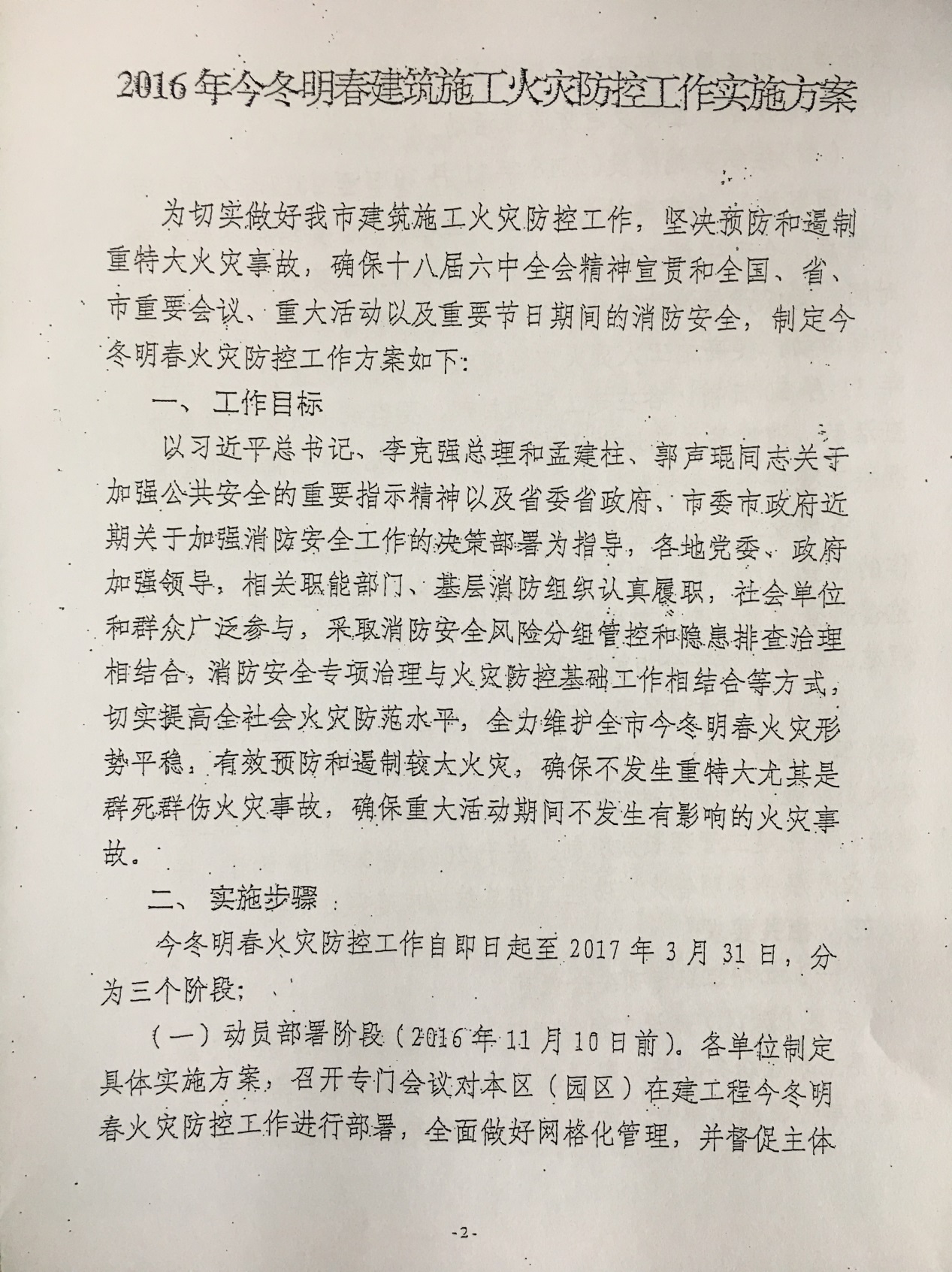 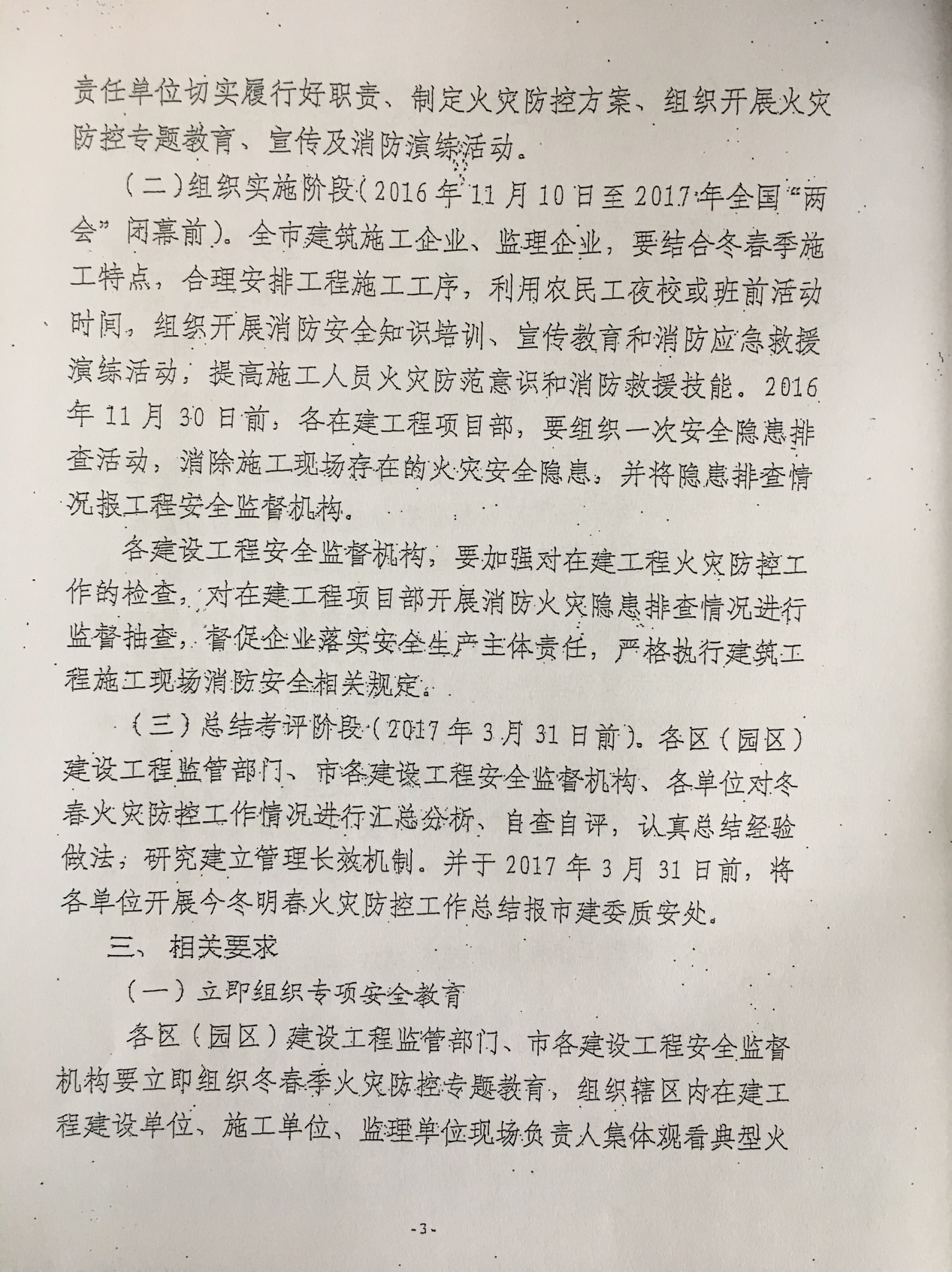 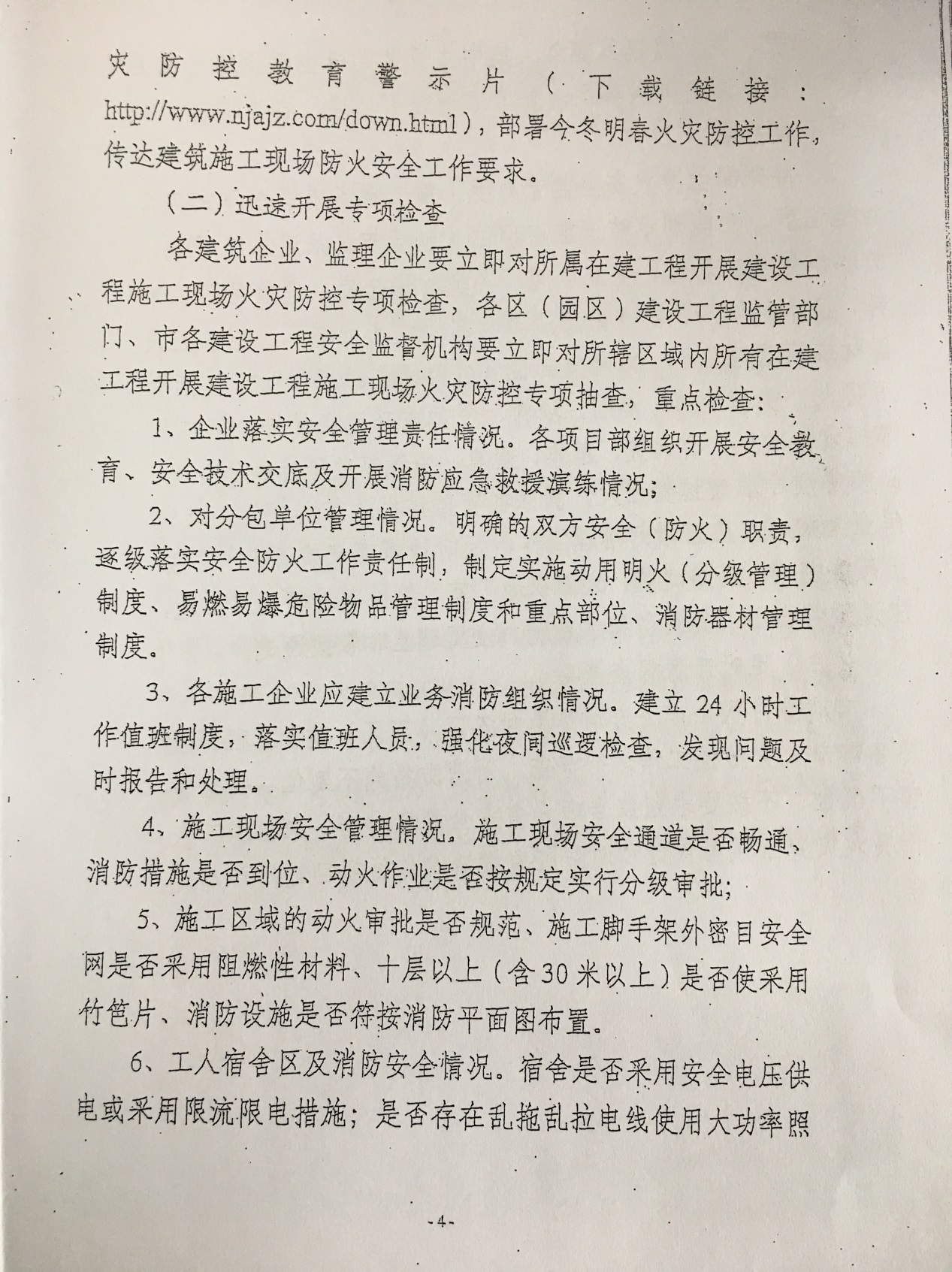 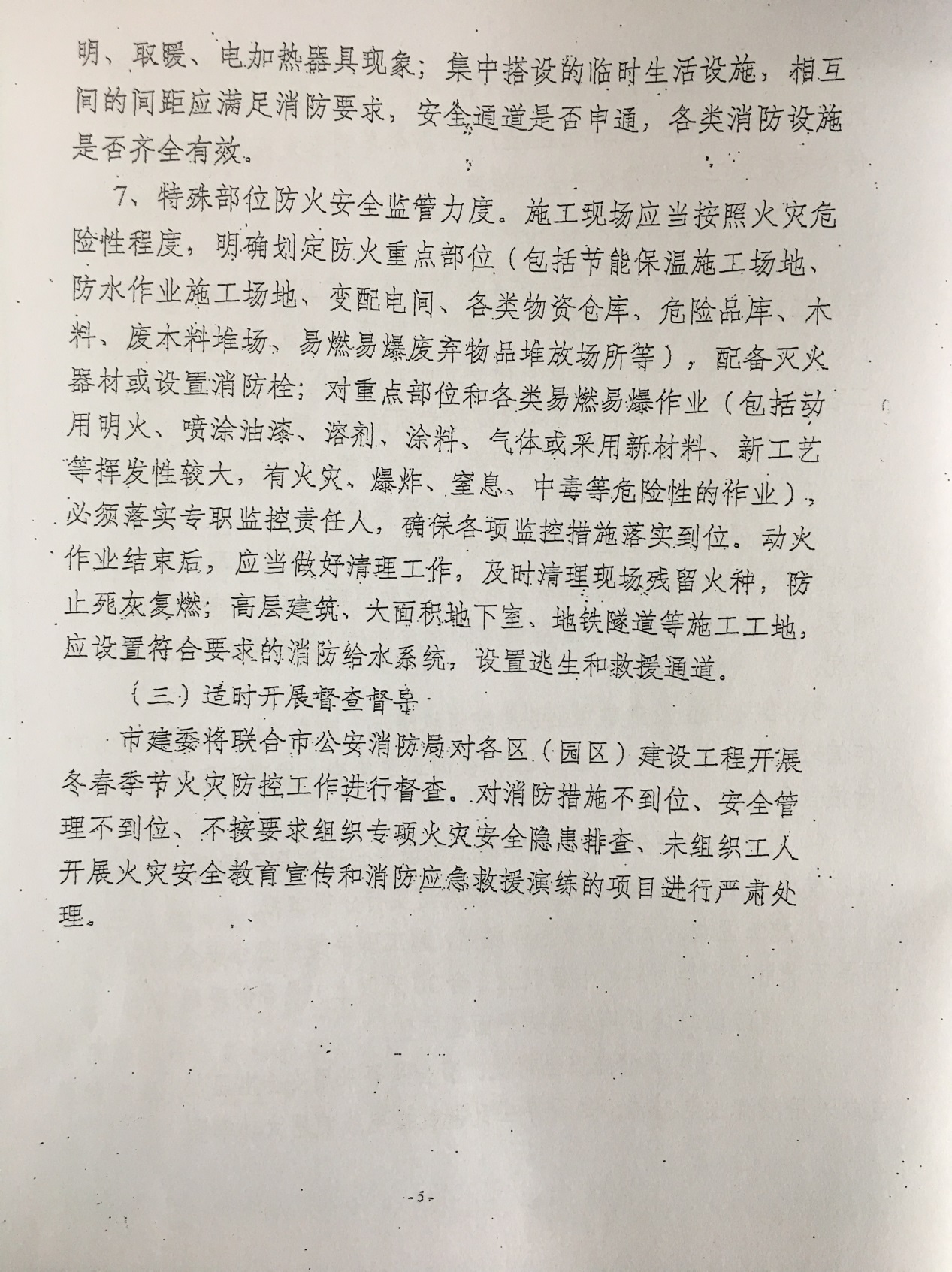 